I-EKLEREK-1: Dosya Teslim Alma / Dosya İade BelgesiEK-2: Hibe Başvuru FormuEK-4: Basınçlı Sulama Sistemi Bilgi FormuEK-15: Mal Teslim TutanağıEK-16: Ödeme Talep FormuEK-17: Alımı Yapılan Bireysel Sulama Siteminin Montajı ve/veya Kontrolüne ait Tespit TutanağıEK-18: Sulama Projesi DispozisyonuEK-19:	Kırsal	Kalkınma	Destekleri	Kapsamında	Bireysel	Sulama	Sistemlerinin Desteklenmesi Hakkında Tebliğ (Tebliğ No: 2016/13) Tahmini Çalışma TakvimiKIRSAL KALKINMA DESTEKLERİ KAPSAMINDABİREYSEL SULAMA SİSTEMLERİNİN DESTEKLENMESİ HAKKINDA TEBLİĞ ( Tebliğ No: 2016/13 )Dosya Teslim Alma / Dosya İade Belgesi( EK-1 )Başvuru Sahibinin Adı ve Soyadı / Unvanı:	Başvuru No:Statüsü*:	Tarih:NOT: 1-*Statüsü olarak; Gerçek kişiler için “Gerçek Kişi”, “Tüzel Kişiler için ”Şirket” veya ”Kooperatif” yazılacaktır.Belgelerin “var” olması, bu belgelerin içeriklerinin uygun olduğu anlamına gelmez.Başvuru yatırım konularına göre belgelerin karşısına mutlaka “var” veya “yok” anlamında işaret konulacaktır.Gerekli başvuru belgelerinin tamamının “var” olması halinde “Dosya iade” kısmının üstü çizilerek bir nüshası başvuru sahibine teslim edilir.Gerekli başvuru belgelerinden herhangi birinin “yok” olması halinde başvuru kabul edilmeyerek, “Dosya teslim alma” kısmının üstü çizilir ve  “Dosya iade belgesi”nin bir nüshası başvuru sahibine verilerek başvuru dosyası iade edilir.T.C.Gıda, Tarım ve Hayvancılık BakanlığıTarım Reformu Genel MüdürlüğüKIRSAL KALKINMA DESTEKLERİ KAPSAMINDABİREYSEL SULAMA SİSTEMLERİNİN DESTEKLENMESİ HAKKINDA TEBLİĞ ( Tebliğ No: 2016/13 )Hibe Başvuru Formu( EK-2 )BİREYSEL SULAMA SİSTEMİNİN BAŞVURU BÜTÇESİStatüsüBAŞVURU SAHİBİNİN BİLGİLERİGerçek KişiTüzel KişiŞirket	KooperatifGeçmiş Yıllarda Kırsal Kalkınma Destekleri Kapsamında Hibe Desteğinden Yararlanma Durumuİletişim BilgileriYararlandı	YararlanmadıYararlandı ise;Yılı:	Konusu:………..	…………………………………………………………..………..	…………………………………………………………..………..	…………………………………………………………..Posta AdresiTelefon	Faks	E – posta AdresiÖdeme BilgileriT.C. Kimlik No ( Gerçek Kişiler İçin )	Vergi No ( Tüzel Kişiler İçin )Yukarıdaki ve ekteki bilgilerin doğru olduğunu, başvurumun kabul edilmesi ve uygun görülmesi halinde, hibe sözleşmesinin imzalanmasından sonra belirtilen esaslar dahilinde başvuruda bulunmuş olduğum bireysel sulama sistemini; üretim tarihi, başvuru yapılan yıl dahil olmak üzere son 2 (iki) yıl içinde üretilmiş olan malzemelerden ve , kullanılmamış olarak alacağımı taahhüt ederim.  ….. /….. / 20…. 	BAŞVURU SAHİBİ Adı ve Soyadı / UnvanıİmzaKIRSAL KALKINMA DESTEKLERİ KAPSAMINDABİREYSEL SULAMA SİSTEMLERİNİN DESTEKLENMESİ HAKKINDA TEBLİĞ ( Tebliğ No: 2016/13 )Basınçlı Sulama Sistemi Bilgi Formu( EK-4 )Başvuru sahibinin; Adı ve Soyadı / Unvanı:	Başvuru No:NOT:	*Tasarruf Şekli; “Kendi Malı”, “Kendi Malı + Kiralık / Tahsis”, veya “Kiralık / Tahsis” yazılacaktır.**Su Kaynağı Çeşidi için; “Yerüstü Su Kaynağı”, “Yeraltı Su Kaynağı”, “Su Depolama Yapısı”, “Diğer” yazılacaktır.***Sulama Suyu Temin Yöntemi İçin; “Cazibeli”, “Pompaj”, “Cazibeli + Pompaj” yazılacaktır. ****Proje Sulama Alanı Su Kaynağı İçin; “Şebekeli Sulama Alanı Dışında” veya “Şebekeli Sulama Alanı İçinde” yazılacaktır.KIRSAL KALKINMA DESTEKLERİ KAPSAMINDABİREYSEL SULAMA SİSTEMLERİNİN DESTEKLENMESİ HAKKINDA TEBLİĞ ( Tebliğ No: 2016/13 )…………… İl Müdürlüğü Mal Teslim Tutanağı( EK-15)Yukarıda Adı ve Soyadı / Unvanı verilen Yatırımcı ve Tedarikçi arasında imzalanan Uygulama Sözleşmesi kapsamında, Bireysel Sulama Sistemi alımı gerçekleştirilmiş, Uygulama Sözleşmesinde belirtilen Bireysel Sulama Sistemi Tedarikçi tarafından Yatırımcıya teslim edilmiştir. Teslim edilen Bireysel Sulama Sisteminde; Tebliğ, güncel Uygulama Rehberi ve hibe sözleşmesi hükümleri çerçevesinde kabule engel bir eksik ve kusur bulunmayıp, çalışabilir durumdadır. İş bu tutanak	… / … / 20…. tarihinde iki nüsha olarak kayıt altına alınmış ve kesilen faturaya ilişkin tarih yukarıdaki tabloda belirtilmiştir.KIRSAL KALKINMA DESTEKLERİ KAPSAMINDABİREYSEL SULAMA SİSTEMLERİNİN DESTEKLENMESİ HAKKINDA TEBLİĞ ( Tebliğ No: 2016/13 )ÖDEME TALEP FORMU(EK-16)……………..………… İl Gıda, Tarım ve Hayvancılık MüdürlüğüneKırsal Kalkınma Destekleri Kapsamında Bireysel Sulama Sistemlerinin Desteklenmesi Hakkında Tebliğ (Tebliğ No: 2016/13) hükümleri ile Hibe Sözleşmesi hükümlerine uygun olarak faaliyetlerin gerçekleştirildiğini; satın alınan bireysel sulama sistemi unsurlarının uygulama sözleşmesi ve teknik şartnameye uygun olarak teslim alındığını;Uygulamaların; Tebliğ, güncel Uygulama Rehberi, Uygulama Sözleşmesi ve Hibe Sözleşmesi hükümlerine uygun olarak yapıldığını beyan eder, satın alınan bireysel sulama siteminin yerinde tespitinin yapılarak Tespit Tutanağının hazırlanması ve ödeme talebimin işleme konulması hususunda gereğini arz ederim.  …./…./20…. 	YATIRIMCI 	Adı ve Soyadı / UnvanıİmzaEKLER:İmzalı, kaşeli, kapalı fatura, (bir asıl, bir suret)Yatırımcı ile Tedarikçi Arasında Düzenlenen Bireysel Sulama Sistemi Mal Teslim Tutanağı (EK-15), (bir asıl, bir suret)Ödenecek meblağı gösteren liste,Yatırımcı  Taahhütnamesi,  (Bireysel  Sulama  Sisteminin  mülkiyet  ve  amacının  2  (iki)	yıl  içinde değiştirmeyeceğine ilişkin)Yatırımcının T.C. Kimlik numarasını içeren imzalı belge (Gerçek kişiler için)Yatırımcının Vergi numarasını içeren kaşeli ve imzalı belge, (Tüzel kişiler için)Yatırımcının vadesi geçmiş vergi borcu olmadığına dair imzalı belge,Yatırımcının vadesi geçmiş Sosyal Güvenlik Kurumu prim borcu olmadığına dair kaşeli ve imzalı belge, (Tüzel kişiler için)Yatırımcının tedarikçiden temin	edeceği teknik belgeler,  (Güncel Uygulama Rehberi  83 üncü paragrafında belirtilen)Uygulama Sözleşmesi (Yatırımcı ile Tedarikçi arasında imzalanan)KIRSAL KALKINMA DESTEKLERİ KAPSAMINDABİREYSEL SULAMA SİSTEMLERİNİN DESTEKLENMESİ HAKKINDA TEBLİĞ ( Tebliğ No: 2016/13 )…………………… İl Müdürlüğü, Alımı Yapılan Bireysel Sulama Sisteminin Montajı ve/veya Kontrolüne aitTESPİT TUTANAĞI( EK-17)Yukarıda Adı ve Soyadı / Unvanı verilen Yatırımcı ve Tedarikçi arasında imzalanan Uygulama Sözleşmesi kapsamında, Bireysel Sulama Sistemi alımı gerçekleştirilmiş, İl Proje Yürütme Birimince gerekli belgeler teslim alınmış ve ön incelemeden geçirilmiş, yatırımcı ve tedarikçi ile Bireysel Sulama Sisteminin kullanılacağı parsele gidilerek gerekli incelemeler yapılmıştır.Alımı gerçekleştirilen Bireysel Sulama Sisteminin Tebliğ yatırım konuları arasında yer aldığı, Yatırımcı ile Tedarikçi arasında imzalanan Uygulama Sözleşmesi ve eklerine uygun olduğu, su iletim yapısı ve/veya yatırımcıya ait parsel içerisinde kullanılan malzemelerin başvuruya ait parsel içerisinde eksiksiz montajının yapıldığı ve çalıştığı / makinelerin yerinde çalışabilir durumda olduğu ve Tebliğ, güncel Uygulama Rehberi ve hibe sözleşmesi hükümleri çerçevesinde kabule engel olabilecek eksik, kusur ve arızanın bulunmadığı tespit edilmiştir ve iş bu tutanak … / … / 20…. tarihinde iki nüsha olarak kayıt altına alınmıştır.BİREYSEL SULAMA PROJESİ DİSPOZİSYONU(EK-18 )Proje Sahibi	:İli	:İlçesi	:Mevki	:Ada / Parsel No : Alan (da)	:GENEL BİLGİLERKonumMülkiyet, parsel, Hissedarlıkİklim parametreleriToprak özellikleriSu kaynağı özellikleriPROJEBitki deseniBitki Su Tüketimi HesabıKullanılabilir Su Tutma Kapasitesi Tayiniç) İnfilitrasyon Hızı TayiniToplam Sulama Suyu İhtiyacı HesabıUygun Başlık veya Damlatıcı seçimiŞebeke Yerleşim PlanıSulama Aralığı Hesabığ) Her Seferde Verilecek Su HesabıHidrolik Hesapları)  Pompa HesaplarıBoru Çapları TespitiMetraj ve KeşifEKLERToprak Fiziksel Analiz RaporuSu Analiz Raporu( EK-19 )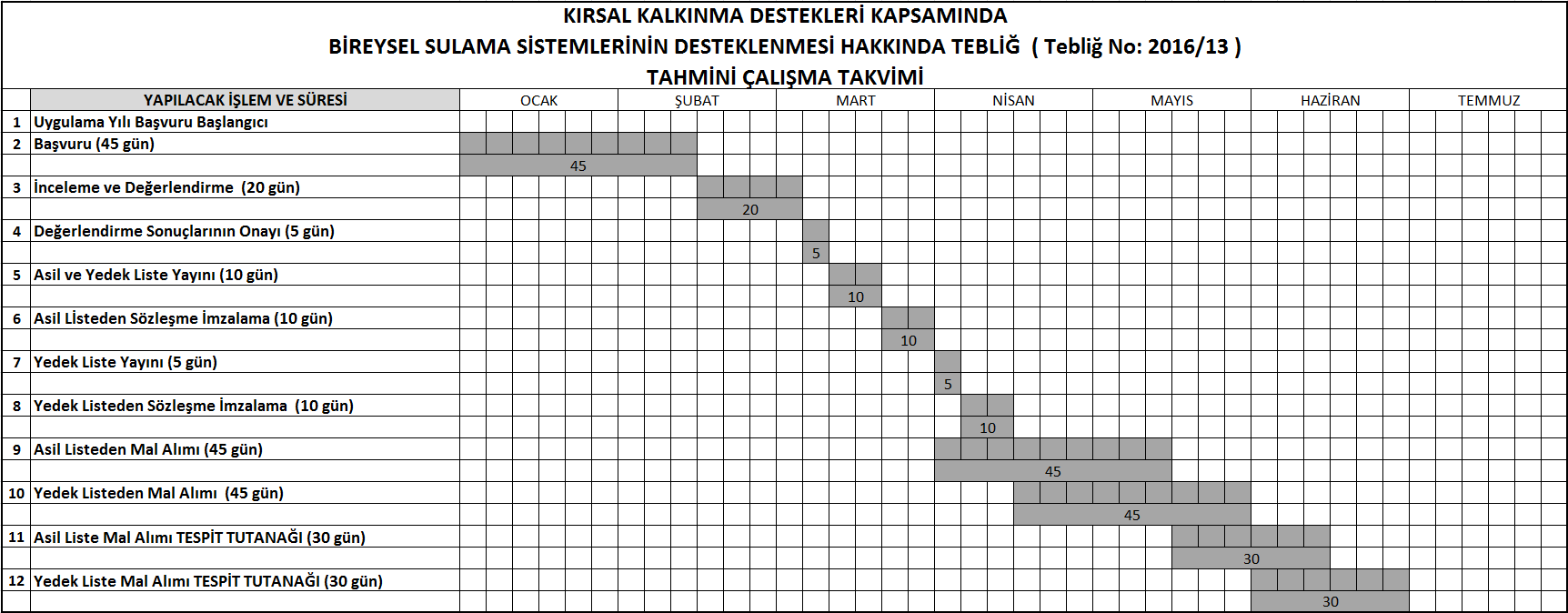 BAŞVURU KABUL PERSONELİBAŞVURU SAHİBİAdı ve SoyadıAdı ve Soyadı / UnvanıUnvanıUnvanıİmzaİmza  Başvuru Sahibinin; Adı ve Soyadı / UnvanıBaşvuru No( GTHB İl Müdürlüğü Tarafından Doldurulacaktır )Evrak No( GTHB İl Müdürlüğü Tarafından Doldurulacaktır )TarihNoEvrak No( GTHB İl Müdürlüğü Tarafından Doldurulacaktır )…. / …. /20....  Başvuru Yapılacak Yatırım Konusu Satın Alınacak Bireysel Sulama Sisteminin Kullanılacağı İl / İlçe / KöyToplam Mal Alım TutarıHibeye Esas Mal Alım TutarıAyni Katkı TutarıTalep Edilen Hibe Tutarı( A = B + C )( B )( C )( D = B x 0,50 )……………TL( KDV Hariç )……………TL( KDV Hariç )……………TL( KDV Hariç )……………TL( KDV Hariç )  1 – Genel Bilgiler 	  1 – Genel Bilgiler 	  1 – Genel Bilgiler 	  1 – Genel Bilgiler 	  1 – Genel Bilgiler 	  1 – Genel Bilgiler 	  1 – Genel Bilgiler 	  1 – Genel Bilgiler 	  1 – Genel Bilgiler 	Başvuru sahibinin Toplam Arazi Varlığı ( da )Başvuru sahibinin Toplam Arazi Varlığı ( da )Başvuru sahibinin Toplam Arazi Varlığı ( da )Başvuru sahibinin Toplam Arazi Varlığı ( da )Proje Uygulama İli / İlçesi / Köyü / MahallesiProje Uygulama İli / İlçesi / Köyü / MahallesiProje Uygulama İli / İlçesi / Köyü / MahallesiProje Uygulama İli / İlçesi / Köyü / MahallesiBaşvuruya Esas Yatırım KonusuBaşvuruya Esas Yatırım KonusuBaşvuruya Esas Yatırım KonusuBaşvuruya Esas Yatırım Konusu  2 – Proje nin Uygul anac ağı P arse lin Bil gile ri ( Güncel ÇKS Kayıtları İle Uyumlu )  2 – Proje nin Uygul anac ağı P arse lin Bil gile ri ( Güncel ÇKS Kayıtları İle Uyumlu )  2 – Proje nin Uygul anac ağı P arse lin Bil gile ri ( Güncel ÇKS Kayıtları İle Uyumlu )  2 – Proje nin Uygul anac ağı P arse lin Bil gile ri ( Güncel ÇKS Kayıtları İle Uyumlu )  2 – Proje nin Uygul anac ağı P arse lin Bil gile ri ( Güncel ÇKS Kayıtları İle Uyumlu )  2 – Proje nin Uygul anac ağı P arse lin Bil gile ri ( Güncel ÇKS Kayıtları İle Uyumlu )  2 – Proje nin Uygul anac ağı P arse lin Bil gile ri ( Güncel ÇKS Kayıtları İle Uyumlu )  2 – Proje nin Uygul anac ağı P arse lin Bil gile ri ( Güncel ÇKS Kayıtları İle Uyumlu )  2 – Proje nin Uygul anac ağı P arse lin Bil gile ri ( Güncel ÇKS Kayıtları İle Uyumlu )Ada No,Parsel NoTasarruf Şekli*Tasarruf Şekli*Parsel Alanı ( da )Parsel Alanı ( da )Parsel Alanı ( da )Parsel Alanı ( da )Proje İle Sulanacak Parsel Alanı ( da )Proje İle Sulanacak Parsel Alanı ( da )Proje İle Sulanacak Parsel Alanı ( da )Proje İle Sulanacak Parsel Alanı ( da )Parsel mevkiiParsel mevkiiParsel mevkiiParsel mevkii  3 – Top rak Öze llikle ri   3 – Top rak Öze llikle ri   3 – Top rak Öze llikle ri   3 – Top rak Öze llikle ri   3 – Top rak Öze llikle ri   3 – Top rak Öze llikle ri   3 – Top rak Öze llikle ri   3 – Top rak Öze llikle ri   3 – Top rak Öze llikle ri Bünye SınıfıBünye SınıfıBünye SınıfıBünye SınıfıTarla KapasitesiTarla KapasitesiTarla KapasitesiTarla KapasitesiSolma NoktasıSolma NoktasıSolma NoktasıSolma NoktasıHacim AğırlığıHacim AğırlığıHacim AğırlığıHacim Ağırlığıİnfiltrasyon Hızıİnfiltrasyon Hızıİnfiltrasyon Hızıİnfiltrasyon Hızı  4- Bitki Öze llikle ri   4- Bitki Öze llikle ri   4- Bitki Öze llikle ri   4- Bitki Öze llikle ri   4- Bitki Öze llikle ri   4- Bitki Öze llikle ri   4- Bitki Öze llikle ri   4- Bitki Öze llikle ri   4- Bitki Öze llikle ri Ürün ÇeşidiÜrün ÇeşidiÜrün ÇeşidiÜrün ÇeşidiTesis Yılı ( Dikili Alanlar İçin )Tesis Yılı ( Dikili Alanlar İçin )Tesis Yılı ( Dikili Alanlar İçin )Tesis Yılı ( Dikili Alanlar İçin )Dikim Normu ( sıra arası X sıra üzeri )Dikim Normu ( sıra arası X sıra üzeri )Dikim Normu ( sıra arası X sıra üzeri )Dikim Normu ( sıra arası X sıra üzeri )Etkili Bitki Kök DerinliğiEtkili Bitki Kök DerinliğiEtkili Bitki Kök DerinliğiEtkili Bitki Kök DerinliğiSezonluk Sulama Suyu İhtiyacıSezonluk Sulama Suyu İhtiyacıSezonluk Sulama Suyu İhtiyacıSezonluk Sulama Suyu İhtiyacı  5 – Sulama Suyu Kay nağ ı Öze llikle ri   5 – Sulama Suyu Kay nağ ı Öze llikle ri   5 – Sulama Suyu Kay nağ ı Öze llikle ri   5 – Sulama Suyu Kay nağ ı Öze llikle ri   5 – Sulama Suyu Kay nağ ı Öze llikle ri   5 – Sulama Suyu Kay nağ ı Öze llikle ri   5 – Sulama Suyu Kay nağ ı Öze llikle ri   5 – Sulama Suyu Kay nağ ı Öze llikle ri   5 – Sulama Suyu Kay nağ ı Öze llikle ri Su Kaynağı Çeşidi**Su Kaynağı Çeşidi**Su Kaynağı Çeşidi**Su Kaynağı Çeşidi**Sulama Suyu Temin Yöntemi***Sulama Suyu Temin Yöntemi***Sulama Suyu Temin Yöntemi***Sulama Suyu Temin Yöntemi***Debisi ( litre/saniye )Debisi ( litre/saniye )Debisi ( litre/saniye )Debisi ( litre/saniye )Sulama Suyu Kalite SınıfıSulama Suyu Kalite SınıfıSulama Suyu Kalite SınıfıSulama Suyu Kalite SınıfıProje Sulama Alanı Su Kaynağı Durumu****Proje Sulama Alanı Su Kaynağı Durumu****Proje Sulama Alanı Su Kaynağı Durumu****Proje Sulama Alanı Su Kaynağı Durumu****6 – Boru Özellikleri6 – Boru Özellikleri6 – Boru Özellikleri6 – Boru ÖzellikleriBoru CinsiBoru Çapı ( mm )Boru Çapı ( mm )Basınç ( atü )Uzunluk ( m )İletim Hattı Borusunda ( varsa )İletim Hattı Borusunda ( varsa )İletim Hattı Borusunda ( varsa )İletim Hattı Borusunda ( varsa )Ana BorudaAna BorudaAna BorudaAna BorudaYan Boruda ( Manifold )Yan Boruda ( Manifold )Yan Boruda ( Manifold )Yan Boruda ( Manifold )LaterallerdeLaterallerdeLaterallerdeLaterallerde7 – Pompa Özellikleri7 – Pompa Özellikleri7 – Pompa Özellikleri7 – Pompa ÖzellikleriTipiDevir Sayısı ( devir/dk )Devir Sayısı ( devir/dk )Gücü ( kw )Man. Yük. ( m )……….litre/sn’ye Debili Pompanın……….litre/sn’ye Debili Pompanın……….litre/sn’ye Debili Pompanın……….litre/sn’ye Debili Pompanın8 – Güneş Enerjisi Sistem Özellikleri8 – Güneş Enerjisi Sistem Özellikleri8 – Güneş Enerjisi Sistem Özellikleri8 – Güneş Enerjisi Sistem ÖzellikleriPanel Alanı ( m2 )Güç Üretimi ( kw )Güç Üretimi ( kw )Manometrik Yük. ( m )Manometrik Yük. ( m )……….litre/sn’ye Debili Sistemin……….litre/sn’ye Debili Sistemin……….litre/sn’ye Debili Sistemin……….litre/sn’ye Debili Sistemin  9 – Maliyet 	  9 – Maliyet 	  9 – Maliyet 	  9 – Maliyet 	  9 – Maliyet 	  9 – Maliyet 	  9 – Maliyet 	  9 – Maliyet 	  9 – Maliyet 	Dekara Tesis Maliyeti ( TL / da )Dekara Tesis Maliyeti ( TL / da )Dekara Tesis Maliyeti ( TL / da )Dekara Tesis Maliyeti ( TL / da )YatırımcınınTedarikçininAdı ve Soyadı / UnvanıAdı ve Soyadı / UnvanıProje NumarasıAdresiAda ve Parsel NumarasıFatura TarihiSözleşme TarihiUygulama Sözleşmesi TarihiTeslim Edilen MalınTeslim Edilen MalınTebliğ’e Esas Yatırım KonusuTeslim Tutanağına Esas Malzeme MetrajıEkli Faturada yer almaktadır. 	YATIRIMCI 	T EDARİK Çİ Adı ve Soyadı / UnvanıAdı ve Soyadı / UnvanıİmzaİmzaBaşvuru Sahibi YatırımcınınTedarikçininAdı ve Soyadı / UnvanıAdı ve Soyadı / UnvanıProje NumarasıAdresiAda ve Parsel NumarasıFatura Tarihi / Şase ve Seri NoSözleşme TarihiUygulama Sözleşmesi TarihiYATIRIMCITEDARİKÇİİL PROJE YÜRÜTME BİRİMİ ÜYELERİAdı ve Soyadı / UnvanıAdı ve Soyadı / UnvanıAdı ve Soyadı / UnvanıAdı ve Soyadı / UnvanıAdı ve Soyadı / Unvanıİmzaİmzaİmzaİmzaİmza